Algebra II                                                Name__________________________Review of 8.4 & 8.5                                   Date__________________Hour_____Use lesson 8.4 notes to help you with the following problems.Write the expression as a single logarithm.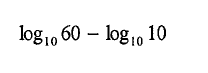 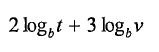 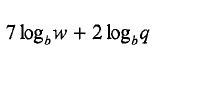                                          2)                                        3) 	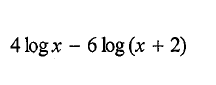 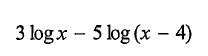 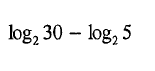 4)                                        5)                                         6) 	Expand the logarithmic expression.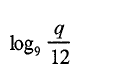 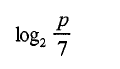 7)                                                                      8)           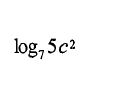 9)                                                                   10) 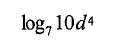 Use lesson 8.5 notes to help you with the following problems.Round answer to the nearest thousandth if necessary.  11) Solve 153x = 64                                                         12) 33x = 19      13) 1259x – 2 = 150                                             14) 1108x – 3 = 120                15) log(3x + 11) = 2                                           16) log(6x + 9) = 317) 2logx = -1                                                     18) 3log x = 1.519) log4x + log10 = 2                                                20) log2x + log 7 = 3